          Муниципальное автономное общеобразовательное учреждение«Средняя общеобразовательная школа № 55»г. ПермиЭкскурсия «Многообразие жизненных форм растений»    Работу выполнилаНовикова                                                                                Татьяна Анатольевна учитель биологии высшей категорииПермь - 2023 ОглавлениеВведениеТема экскурсии «Многообразие жизненных форм растений» 6 классЦель экскурсии: Изучение жизненных форм растений на территории смешанного лесаЗадачи:1.Найти жизненные формы растений на участке 100 м.кв.в смешанном лесу;2.Провести подсчёт деревьев, кустарников и трав на изучаемом участке леса;3.Выявить наиболее часто встречающиеся виды растений в каждой жизненной форме;4.Обобщить полученные результаты;Актуальность данной экскурсии для школьников в том, что учащиеся городских школ недостаточно информированы о видовом составе растений, и их формах, встречающихся в окружающих лесах, которые ими мало посещаемы.Маршрут движения	- Погодные условия- сухая, безветренная погода	- Оборудование – планшет, карандаши, ручка, диктофонПодготовительный этап	Карточки заданий для участников экскурсииВ группе участников экскурсии по 5-6 человек. Каждая группа получает одинаковое задание, но работает на разных участках леса.Карточка1.Найти жизненные формы растений на участке 100 м. кв. в смешанном лесу;2.Провести подсчёт деревьев, кустарников и трав на изучаемом участке леса;3.Выявить наиболее часто встречающиеся виды растений в каждой жизненной форме;4.Обобщить полученные результаты и зафиксировать их на листе А-4;5.Подготовить выступление от группы; Основная частьХод проведения экскурсии1.Проведение инструктажа о правилах поведения на экскурсии, маршруте движения, правилах работы в группе по выполнению задания;2.Проверка готовности в экскурсии (одежда должна соответствовать погоде);3.Движение по маршруту, определение каждой группе участка для работы;4.Проведение консультирования групп;5.Общий сбор групп для подведения промежуточных результатов работы;6.Возвращение в школу;Итоги экскурсииВыводы:В результате проведённой экскурсии цель реализована, задачи выполнены.Учащиеся закрепили навык работы в группе.Учащиеся научились различать жизненные формы растений (деревья, кустарники, травы).В ходе экскурсии формировались УУД наиболее выраженными были коммуникативные.									Приложение1Жизненные формы растений, встречающиеся в смешанном лесуДеревья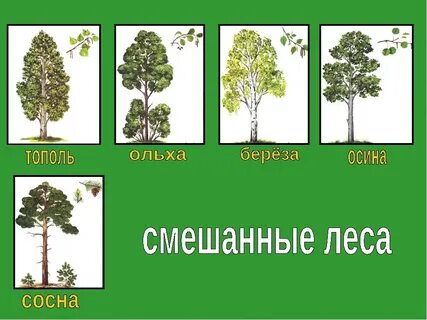 Кустарники и кустарнички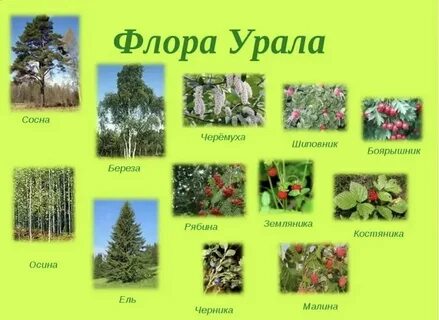 Травы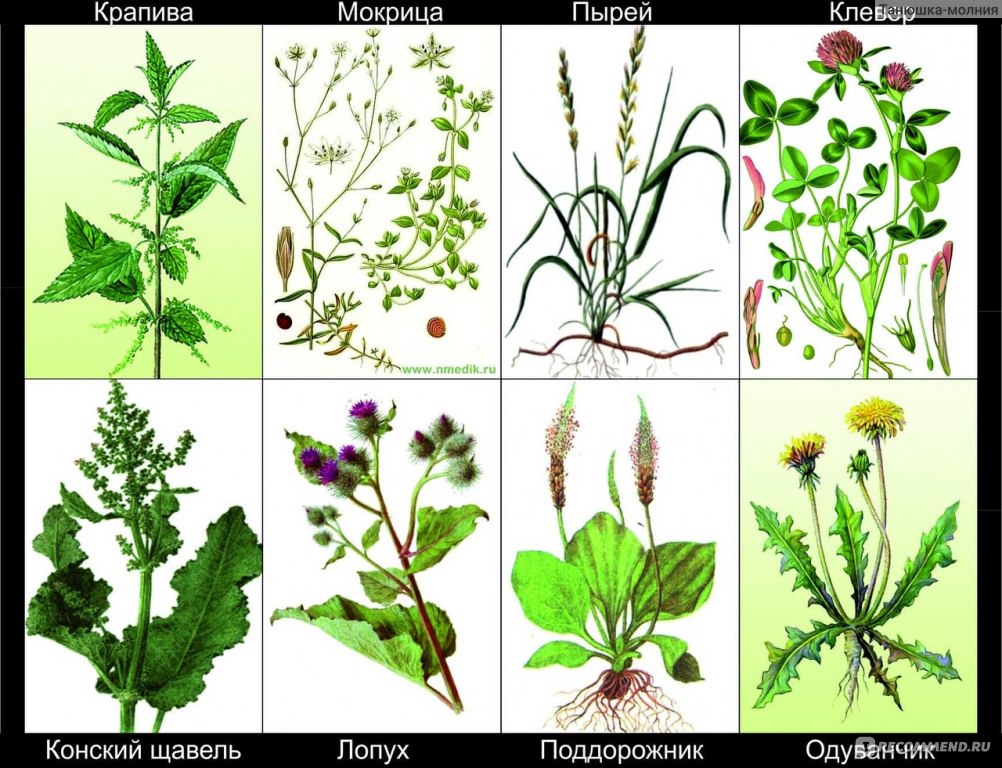 Введение …...                                                                    3-4Введение …...                                                                    3-41.Основная часть……..                                                          51.Основная часть……..                                                          52.Ход проведения экскурсии……..                                       5                             I этап – подготовительный2.Ход проведения экскурсии……..                                       5                             I этап – подготовительный3.2……II этап – практический  3.Итоги экскурсии…                                                              53.Итоги экскурсии…                                                              54.Приложение…..                                                                 6-74.Приложение…..                                                                 6-7